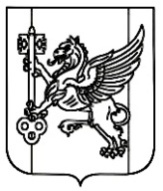 РЕСПУБЛИКА КРЫМПриказ29.04.2021  № 238с. НовопавловкаОб утверждении Порядка и показателей мониторинга системы выявления, поддержки и развития способностей  и талантов у детей и молодежи в МБОУ Новопавловский УВК	  В соответствии со статьей 97 Федерального закона от 29.12.2012 № 273-ФЗ «Об образовании в Российской Федерации», пунктом 7 Правил осуществления мониторинга системы образования, утвержденных постановлением Правительства Российской Федерации от 05.08.2013 № 662, подпунктом 8 пункта 3.1, подпунктом 6 пункта 3.5 раздела III Положения о Министерстве образования, науки и молодежи Республики Крым, утвержденного Постановлением Совета министров Республики Крым от 22.04.2014 № 77, на основании приказа Министерства образования, науки и молодежи от 31.03.2021 № 510 «Об утверждении Порядка и показателей системы выявления, поддержки и развития способностей и талантов у детей и молодежи Республики Крым, распоряжения управления образования и молодежи «Об утверждении Порядка и показателей мониторинга системы выявления, поддержки и развития способностей и талантов у детей и молодежи муниципального образования Красноперекопский район» от 23.04.2021г. № 207.Приказываю:1.Утвердить Порядок мониторинга системы выявления, поддержки и развития способностей и талантов у детей и молодежи в МБОУ Новопавловский УВК (Приложение 1).2.Заместителю директора по ВР Вичисенко В.В., педагогу-организатору  Герасимович Л.В.:2.1. До 29 апреля провести самооценку системы выявления, поддержки и развития способностей и талантов у детей и молодежи в МБОУ Новопавловский УВК,  результаты предоставить в отдел образования управления образования и молодежи администрации Красноперекопского района до 30 апреля согласно приложению 3 (прилагается).3. Контроль за исполнением данного приказа оставляю за собой.        Директор                                                                                      Е.П. СтефанцоваС приказом ознакомлена:_____________ В.В. Вичисенко_____________Л.В. ГерасимовичПОРЯДОКпроведения мониторинга системы выявления, поддержки и развития
способностей и талантов у детей и молодежи в МБОУ Магазинский УВКОбщие положенияНастоящий Порядок проведения мониторинга системы выявления, поддержки и развития способностей и талантов у детей и молодежи в МБОУ Магазинский УВК(далее - Порядок) определяет цели, задачи, регулирует организацию и содержание проведения мониторинга системы выявления, поддержки и развития талантов у детей и молодежи.Настоящий Порядок разработан в соответствии со статьей 97 Федерального закона от 29.12.2012 № 273-ФЗ «Об образовании в Российской Федерации», пунктом 7 Правил осуществления мониторинга системы образования, утвержденных постановлением Правительства Российской Федерации от 05.08.2013 № 662, подпунктом 8 пункта 3.1, подпунктом 6 пункта 3.5 раздела III Положения о Министерстве образования, науки и молодежи Республики Крым, утвержденного Постановлением Совета министров Республики Крым от 22.04.2014 № 77, на основании приказа Министерства образования, науки и молодежи от 31.03.2021 № 510 «Об утверждении Порядка и показателей системы выявления, поддержки и развития способностей и талантов у детей и молодежи Республики Крым.Мониторинг системы выявления, поддержки и развития талантов у детей и молодежи (далее - Мониторинг) является составной частью муниципальной системы оценки качества образования.Мониторинг направлен на получение информации о наличии условий, обеспечивающих эффективность работы системы выявления, поддержки и развития талантов у детей и молодежи и результатах деятельности по:выявлению способностей и талантов у детей и молодежи;поддержке способностей и талантов у детей и молодежи;развитию способностей и талантов у детей и молодежи;поступлению способных и талантливых детей и молодежи в профессиональные образовательные организации (далее — ПОО) и образовательные организации высшего образования (далее - ОО ВО);по подготовке педагогических работников по вопросам развития способностей и талантов.Мониторинг основан на принципах системности, объективности и достоверности информации, полученных результатов, обеспечивающих принятие эффективных управленческих решений.Цели и задачи МониторингаЦелью Мониторинга является обеспечение объективного анализа состояния муниципальной системы выявления, поддержки и развития способностей и талантов у детей и молодежи и ее результатов.Основные задачи Мониторинга:разработка и использование единых подходов для построения систематического, эффективного взаимодействия всех групп субъектов по вопросам сопровождения выявления, поддержки и развития способностей и талантов у детей и молодежи Красноперекопского района; формирование и внедрение единых требований к качеству работы по сопровождению выявления, поддержки и развития способностей и талантов у детей и молодежи в образовательных организациях Красноперекопского района;выявление актуального состояния системы работы по сопровождению выявления, поддержки и развития способностей и талантов у детей и молодежи Красноперекопского района;изучение динамики развития процессов работы по выявлению, поддержке и развитию способностей и талантов у детей и молодежи; обеспечение образовательных организаций адресными рекомендациями, направленными на повышение результативности работы по выявлению, поддержке и развитию способностей и талантов у детей и молодежи.Организация и содержание проведения МониторингаМониторинг проводится ежегодно в сроки, установленные распоряжением управления образования администрации Красноперекопского района.В качестве источников информации при проведении мониторинга используются:Отчет о самообследовании образовательной организации;Статистические и аналитические материалы, предоставляемые образовательными организациями Красноперекопского района;Статистические материалы о реализации регионального проекта «Успех каждого ребенка» федерального проекта «Успех каждого ребенка» национального проекта «Образование»;Статистические отчеты ресурсных центров по направлениям за год, предшествующий проведению мониторинга;Статистические материалы по проведению муниципальных, региональных этапов мероприятий, входящих в Перечень олимпиад и иных интеллектуальных и (или) творческих конкурсов, мероприятий, направленных на развитие интеллектуальных и творческих способностей, способностей к занятиям физической культурой и спортом, интереса к научной (научно- исследовательской), инженерно-технической, изобретательской, творческой, физкультурно-спортивной деятельности, а также на пропаганду научных знаний, творческих и спортивных достижений, утверждённого Министерством просвещения Российской Федерации;Материалы по результатам аналитической деятельности, содержащие управленческие решения (приказы, распоряжения, протоколы и другие материалы);Аналитические справки, информация об уровне повышения квалификации педагогических работников по вопросам развития способностей и талантов детей и молодежи.Общие подходы к проведению оценки результатов МониторингаОценке подлежит содержание материалов, представленных в комплексе, одни и те же материалы могут быть представлены по нескольким направлениям, если их содержание соответствует позициям оценивания каждого из направлений.Оценка документов производится за год, предшествующий проведению мониторинга.Руководители образовательных организаций предоставляют аналитические материалы по результатам проведенного Мониторинга в управление образования в сроки, установленные распоряжением управления образования администрации Красноперекопского района.По результатам Мониторинга отдел образования управления образования и молодежи Красноперекопского района предоставляет в Министерство образования, науки и молодежи Республики Крым обобщенные аналитические материалы по результатам проведенного Мониторинга в муниципальном образовании в сроки, установленные приказом Министерства образования, науки и молодежи Республики Крым и адресные рекомендации образовательным учреждениям.На основании мониторинга фиксируется состояние системы работы по выявлению, поддержке и развитию способностей и талантов у детей и молодежи, прогнозируется ее развитие.МУНИЦИПАЛЬНОЕ БЮДЖЕТНОЕ ОБЩЕОБРАЗОВАТЕЛЬНОЕ УЧРЕЖДЕНИЕ«НОВОПАВЛОВСКИЙ УЧЕБНО-ВОСПИТАТЕЛЬНЫЙ КОМПЛЕКС» МУНИЦИПАЛЬНОГО ОБРАЗОВАНИЯ КРАСНОПЕРЕКОПСКИЙ РАЙОН РЕСПУБЛИКИ КРЫМул. Старокрымсая, 32, с. Новопавловка, Красноперекопский район, Республики Крым, 296035тел.+7 (36565)95235,https://npavl-school.educrimea.ru/e-mail: Novopavlovskij_UVK@krpero.rk.gov.ru   Приложение  к приказу (1)    от  29.04.2021г.   № 238   УТВЕРЖДЕНО   Директор МБОУ Новопавловский УВК   ________   Е.П. Стефанцова